Course:Course:Agricultural engineering of sustainable plant protection, fruit and grape productionAgricultural engineering of sustainable plant protection, fruit and grape productionAgricultural engineering of sustainable plant protection, fruit and grape productionAgricultural engineering of sustainable plant protection, fruit and grape productionAgricultural engineering of sustainable plant protection, fruit and grape productionAgricultural engineering of sustainable plant protection, fruit and grape productionAgricultural engineering of sustainable plant protection, fruit and grape productionAgricultural engineering of sustainable plant protection, fruit and grape productionAgricultural engineering of sustainable plant protection, fruit and grape productionCourse id:   ZMPT1I05Course id:   ZMPT1I05Agricultural engineering of sustainable plant protection, fruit and grape productionAgricultural engineering of sustainable plant protection, fruit and grape productionAgricultural engineering of sustainable plant protection, fruit and grape productionAgricultural engineering of sustainable plant protection, fruit and grape productionAgricultural engineering of sustainable plant protection, fruit and grape productionAgricultural engineering of sustainable plant protection, fruit and grape productionAgricultural engineering of sustainable plant protection, fruit and grape productionAgricultural engineering of sustainable plant protection, fruit and grape productionAgricultural engineering of sustainable plant protection, fruit and grape productionNumber of ECTS: 5Number of ECTS: 5Agricultural engineering of sustainable plant protection, fruit and grape productionAgricultural engineering of sustainable plant protection, fruit and grape productionAgricultural engineering of sustainable plant protection, fruit and grape productionAgricultural engineering of sustainable plant protection, fruit and grape productionAgricultural engineering of sustainable plant protection, fruit and grape productionAgricultural engineering of sustainable plant protection, fruit and grape productionAgricultural engineering of sustainable plant protection, fruit and grape productionAgricultural engineering of sustainable plant protection, fruit and grape productionAgricultural engineering of sustainable plant protection, fruit and grape productionTeacher:Teacher:Aleksandar D. SedlarAleksandar D. SedlarAleksandar D. SedlarAleksandar D. SedlarAleksandar D. SedlarAleksandar D. SedlarAleksandar D. SedlarAleksandar D. SedlarAleksandar D. SedlarCourse statusCourse statusElectionElectionElectionElectionElectionElectionElectionElectionElectionNumber of active teaching classes (weekly)Number of active teaching classes (weekly)Number of active teaching classes (weekly)Number of active teaching classes (weekly)Number of active teaching classes (weekly)Number of active teaching classes (weekly)Number of active teaching classes (weekly)Number of active teaching classes (weekly)Number of active teaching classes (weekly)Number of active teaching classes (weekly)Number of active teaching classes (weekly)Lectures: 2Lectures: 2Practical classes: 2Practical classes: 2Practical classes: 2Other teaching types:Other teaching types:Study research work:Study research work:Other classes:Other classes:Precondition coursesPrecondition coursesNoneNoneNoneNoneNoneNoneNoneNoneNoneEducational goalCourse goal is to get theoretical and practical knowledge about machines and equipment which will help students to achieve optimal choose and exploitation of them in sustainable and environmental friendly fruit and grape production. Educational goalCourse goal is to get theoretical and practical knowledge about machines and equipment which will help students to achieve optimal choose and exploitation of them in sustainable and environmental friendly fruit and grape production. Educational goalCourse goal is to get theoretical and practical knowledge about machines and equipment which will help students to achieve optimal choose and exploitation of them in sustainable and environmental friendly fruit and grape production. Educational goalCourse goal is to get theoretical and practical knowledge about machines and equipment which will help students to achieve optimal choose and exploitation of them in sustainable and environmental friendly fruit and grape production. Educational goalCourse goal is to get theoretical and practical knowledge about machines and equipment which will help students to achieve optimal choose and exploitation of them in sustainable and environmental friendly fruit and grape production. Educational goalCourse goal is to get theoretical and practical knowledge about machines and equipment which will help students to achieve optimal choose and exploitation of them in sustainable and environmental friendly fruit and grape production. Educational goalCourse goal is to get theoretical and practical knowledge about machines and equipment which will help students to achieve optimal choose and exploitation of them in sustainable and environmental friendly fruit and grape production. Educational goalCourse goal is to get theoretical and practical knowledge about machines and equipment which will help students to achieve optimal choose and exploitation of them in sustainable and environmental friendly fruit and grape production. Educational goalCourse goal is to get theoretical and practical knowledge about machines and equipment which will help students to achieve optimal choose and exploitation of them in sustainable and environmental friendly fruit and grape production. Educational goalCourse goal is to get theoretical and practical knowledge about machines and equipment which will help students to achieve optimal choose and exploitation of them in sustainable and environmental friendly fruit and grape production. Educational goalCourse goal is to get theoretical and practical knowledge about machines and equipment which will help students to achieve optimal choose and exploitation of them in sustainable and environmental friendly fruit and grape production. Educational outcomesKnowledge get in this subject will enable correct choose and exploiting of machines and equipment wits special accent to energy consumption, plant protection efficacy, production of health safety food and environmental protection.Educational outcomesKnowledge get in this subject will enable correct choose and exploiting of machines and equipment wits special accent to energy consumption, plant protection efficacy, production of health safety food and environmental protection.Educational outcomesKnowledge get in this subject will enable correct choose and exploiting of machines and equipment wits special accent to energy consumption, plant protection efficacy, production of health safety food and environmental protection.Educational outcomesKnowledge get in this subject will enable correct choose and exploiting of machines and equipment wits special accent to energy consumption, plant protection efficacy, production of health safety food and environmental protection.Educational outcomesKnowledge get in this subject will enable correct choose and exploiting of machines and equipment wits special accent to energy consumption, plant protection efficacy, production of health safety food and environmental protection.Educational outcomesKnowledge get in this subject will enable correct choose and exploiting of machines and equipment wits special accent to energy consumption, plant protection efficacy, production of health safety food and environmental protection.Educational outcomesKnowledge get in this subject will enable correct choose and exploiting of machines and equipment wits special accent to energy consumption, plant protection efficacy, production of health safety food and environmental protection.Educational outcomesKnowledge get in this subject will enable correct choose and exploiting of machines and equipment wits special accent to energy consumption, plant protection efficacy, production of health safety food and environmental protection.Educational outcomesKnowledge get in this subject will enable correct choose and exploiting of machines and equipment wits special accent to energy consumption, plant protection efficacy, production of health safety food and environmental protection.Educational outcomesKnowledge get in this subject will enable correct choose and exploiting of machines and equipment wits special accent to energy consumption, plant protection efficacy, production of health safety food and environmental protection.Educational outcomesKnowledge get in this subject will enable correct choose and exploiting of machines and equipment wits special accent to energy consumption, plant protection efficacy, production of health safety food and environmental protection.Course contentLecturesMachines development tendency in fruit and grape production. Research and inspection of machines according European normative and standards. Advantage spraying system. Methods for application rate determination. Modern approach in aim of sustainable pesticide application. Harvesting in fruit and grape production. Equipment for post harvesting technology in fruit and grape production.Practical classesIntroducing with machines and equipment technical and exploitation specification and there possibility for sustainable and environmental friendly fruit and grape production. Introduce with European normative and standards through the field and laboratory experiments.Course contentLecturesMachines development tendency in fruit and grape production. Research and inspection of machines according European normative and standards. Advantage spraying system. Methods for application rate determination. Modern approach in aim of sustainable pesticide application. Harvesting in fruit and grape production. Equipment for post harvesting technology in fruit and grape production.Practical classesIntroducing with machines and equipment technical and exploitation specification and there possibility for sustainable and environmental friendly fruit and grape production. Introduce with European normative and standards through the field and laboratory experiments.Course contentLecturesMachines development tendency in fruit and grape production. Research and inspection of machines according European normative and standards. Advantage spraying system. Methods for application rate determination. Modern approach in aim of sustainable pesticide application. Harvesting in fruit and grape production. Equipment for post harvesting technology in fruit and grape production.Practical classesIntroducing with machines and equipment technical and exploitation specification and there possibility for sustainable and environmental friendly fruit and grape production. Introduce with European normative and standards through the field and laboratory experiments.Course contentLecturesMachines development tendency in fruit and grape production. Research and inspection of machines according European normative and standards. Advantage spraying system. Methods for application rate determination. Modern approach in aim of sustainable pesticide application. Harvesting in fruit and grape production. Equipment for post harvesting technology in fruit and grape production.Practical classesIntroducing with machines and equipment technical and exploitation specification and there possibility for sustainable and environmental friendly fruit and grape production. Introduce with European normative and standards through the field and laboratory experiments.Course contentLecturesMachines development tendency in fruit and grape production. Research and inspection of machines according European normative and standards. Advantage spraying system. Methods for application rate determination. Modern approach in aim of sustainable pesticide application. Harvesting in fruit and grape production. Equipment for post harvesting technology in fruit and grape production.Practical classesIntroducing with machines and equipment technical and exploitation specification and there possibility for sustainable and environmental friendly fruit and grape production. Introduce with European normative and standards through the field and laboratory experiments.Course contentLecturesMachines development tendency in fruit and grape production. Research and inspection of machines according European normative and standards. Advantage spraying system. Methods for application rate determination. Modern approach in aim of sustainable pesticide application. Harvesting in fruit and grape production. Equipment for post harvesting technology in fruit and grape production.Practical classesIntroducing with machines and equipment technical and exploitation specification and there possibility for sustainable and environmental friendly fruit and grape production. Introduce with European normative and standards through the field and laboratory experiments.Course contentLecturesMachines development tendency in fruit and grape production. Research and inspection of machines according European normative and standards. Advantage spraying system. Methods for application rate determination. Modern approach in aim of sustainable pesticide application. Harvesting in fruit and grape production. Equipment for post harvesting technology in fruit and grape production.Practical classesIntroducing with machines and equipment technical and exploitation specification and there possibility for sustainable and environmental friendly fruit and grape production. Introduce with European normative and standards through the field and laboratory experiments.Course contentLecturesMachines development tendency in fruit and grape production. Research and inspection of machines according European normative and standards. Advantage spraying system. Methods for application rate determination. Modern approach in aim of sustainable pesticide application. Harvesting in fruit and grape production. Equipment for post harvesting technology in fruit and grape production.Practical classesIntroducing with machines and equipment technical and exploitation specification and there possibility for sustainable and environmental friendly fruit and grape production. Introduce with European normative and standards through the field and laboratory experiments.Course contentLecturesMachines development tendency in fruit and grape production. Research and inspection of machines according European normative and standards. Advantage spraying system. Methods for application rate determination. Modern approach in aim of sustainable pesticide application. Harvesting in fruit and grape production. Equipment for post harvesting technology in fruit and grape production.Practical classesIntroducing with machines and equipment technical and exploitation specification and there possibility for sustainable and environmental friendly fruit and grape production. Introduce with European normative and standards through the field and laboratory experiments.Course contentLecturesMachines development tendency in fruit and grape production. Research and inspection of machines according European normative and standards. Advantage spraying system. Methods for application rate determination. Modern approach in aim of sustainable pesticide application. Harvesting in fruit and grape production. Equipment for post harvesting technology in fruit and grape production.Practical classesIntroducing with machines and equipment technical and exploitation specification and there possibility for sustainable and environmental friendly fruit and grape production. Introduce with European normative and standards through the field and laboratory experiments.Course contentLecturesMachines development tendency in fruit and grape production. Research and inspection of machines according European normative and standards. Advantage spraying system. Methods for application rate determination. Modern approach in aim of sustainable pesticide application. Harvesting in fruit and grape production. Equipment for post harvesting technology in fruit and grape production.Practical classesIntroducing with machines and equipment technical and exploitation specification and there possibility for sustainable and environmental friendly fruit and grape production. Introduce with European normative and standards through the field and laboratory experiments.Teaching methods Lectures, Practical classesTeaching methods Lectures, Practical classesTeaching methods Lectures, Practical classesTeaching methods Lectures, Practical classesTeaching methods Lectures, Practical classesTeaching methods Lectures, Practical classesTeaching methods Lectures, Practical classesTeaching methods Lectures, Practical classesTeaching methods Lectures, Practical classesTeaching methods Lectures, Practical classesTeaching methods Lectures, Practical classesKnowledge evaluation (maximum 100 points)Knowledge evaluation (maximum 100 points)Knowledge evaluation (maximum 100 points)Knowledge evaluation (maximum 100 points)Knowledge evaluation (maximum 100 points)Knowledge evaluation (maximum 100 points)Knowledge evaluation (maximum 100 points)Knowledge evaluation (maximum 100 points)Knowledge evaluation (maximum 100 points)Knowledge evaluation (maximum 100 points)Knowledge evaluation (maximum 100 points)Pre-examination obligationsPre-examination obligationsPre-examination obligationsMandatoryPointsPointsFinal exam (izabrati)Final exam (izabrati)MandatoryMandatoryPointsLecture attendanceLecture attendanceLecture attendanceYes55Theoretical part of the exam/Oral part of the exam/Theoretical part of the exam/Oral part of the exam/YesYes50Exercise attendanceExercise attendanceExercise attendanceYesterm paperterm paperterm paperYes4545Literature Literature Literature Literature Literature Literature Literature Literature Literature Literature Literature Ord.AuthorAuthorTitleTitleTitlePublisherPublisherPublisherPublisherYearZemanek P, Burg P.Zemanek P, Burg P.Vinohradnicka mechanizaceVinohradnicka mechanizaceVinohradnicka mechanizaceMendelove Univerzite v Brno, Zahradnicke fakulte v LedniciMendelove Univerzite v Brno, Zahradnicke fakulte v LedniciMendelove Univerzite v Brno, Zahradnicke fakulte v LedniciMendelove Univerzite v Brno, Zahradnicke fakulte v Lednici2010.Bugarin R, Bošnjaković A, Sedlar A.Bugarin R, Bošnjaković A, Sedlar A.Mašine u voćarstvu i vinogradarstvuMašine u voćarstvu i vinogradarstvuMašine u voćarstvu i vinogradarstvuUniverzitet u Novom Sadu, Poljoprivredni fakultetUniverzitet u Novom Sadu, Poljoprivredni fakultetUniverzitet u Novom Sadu, Poljoprivredni fakultetUniverzitet u Novom Sadu, Poljoprivredni fakultet2014.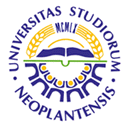 UNIVERSITY OF NOVI SADFACULTY OF AGRICULTURE 21000 NOVI SAD, TRG DOSITEJA OBRADOVIĆA 8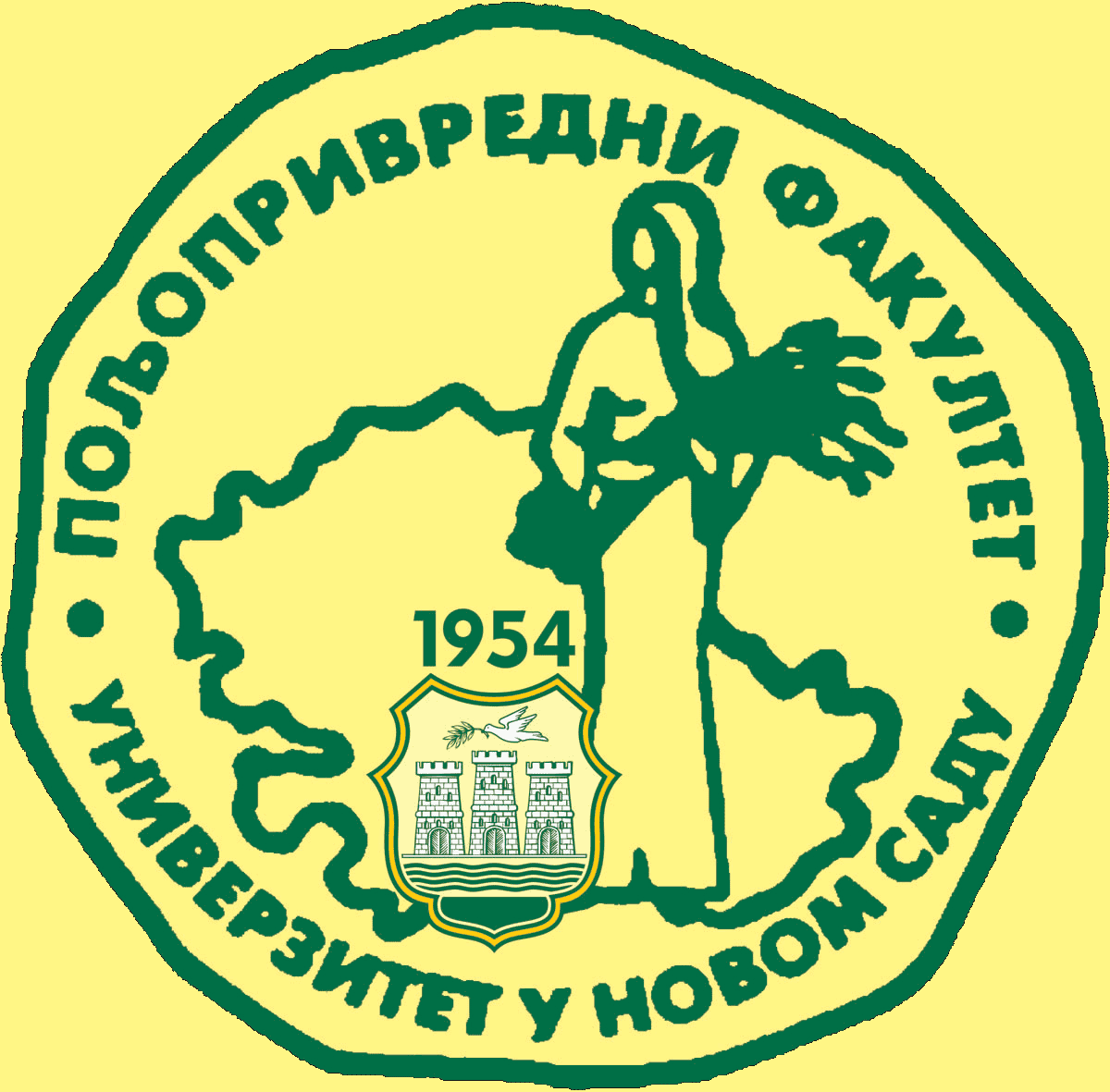 Study Programme AccreditationMASTER ACADEMIC STUDIES  AGRICULTURAL ENGINEERINGTable 5.2 Course specificationTable 5.2 Course specificationTable 5.2 Course specification